1) Your Name:Vanda ScarteziniPersonal Profile Picture/Image (Optional): (Instructions: Click in the field to the right to open up the text input window. Then click the <Insert> menu button, select <Image>, then choose (or browse) to locate an image file (e.g., JPG, PNG, BMP) from your local computer to upload. After insertion, please click on the picture and adjust the size to no larger than 200 pixels).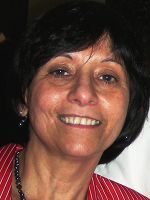 2) Stakeholder Group:ALAC3) Constituency:Not Applicable4) ICANN Affiliation (if not covered by item 2 or 3):ALAC member elected by LACRALO5) Please identify your current employer(s):POLO Consultores Associados and IT TREND Consulting + Fundação para Inovação Tecnológica, FITEC6) Please identify your current position(s):Partner  + Chair of the Board 7) Please identify the type(s) of work performed:We are an Information technology, Internet and intellectual property company  and I am general responsible for the general management of the company related to Clients, marketing and operational performance. 8) Please identify your declared country of primary residence (e.g., country to which you pay taxes):Brazil9) Please list any financial relationship beyond de minimus stock ownership you may have with any company that to your knowledge has a financial relationship or contract with ICANN:None - I have short term contracts with some new registries but not any ownership relation with anyof them.10) Do you believe you are participating in the GNSO policy process as a representative of any individual or entity, whether paid or unpaid?NoIf the answer is “Yes,” please provide the name of the represented individual or entity. (If professional ethical obligations prevent you from disclosing this information, please enter "Private"):11) Please identify any other relevant arrangements, interests, or benefits as requested in the following two questions:a) Do you have any type of material interest in ICANN GNSO policy development processes and outcomes?No – as an individual or from companies as well as the Foundation I am chair of the board, we have no intention to apply to any outcome from this group Possible Yes – see below If the answer is “yes,” please describe the material interest in ICANN GNSO policy development processes and outcomes:As responsible for  DNS WOMEN at ICANN, some registries or registrars that nowadays normally sponsor the program may decide to apply for other reasons and may use  some of such resources to our program, but we can not envisioning this possibility by now neither such decision is under our control.Related to ALAC, as an ICANN AC , if as a group these resources will be added to the budget for any reason, then ALAC as other SOs may use such resources. b) Are there any arrangements/agreements between you and any other group, constituency or person(s) regarding your participation as a work team member?NoIf the answer is “yes,” please describe the arrangements/agreements and the name of the group, constituency, or person(s):12) Please identify any Working Groups or other chartered teams in which you are participating (include acronyms, if applicable):ALAC - meetings WG ALAC - ALS committeeALAC - Review WGALAC - Engagement and Outreach CommitteeNOMCOM review Working groupLAC STARTEGY - chair of LAC SPACE at ICANN meetings LACRALOOnboarding Community Pilot 13) Additional Information (optional):The following information about my activity in ICANN can also be found at former board members link at ICANN website.To facilitate. here a resume: i am acting as volunteer in ICANN since 2000 - have been: GAC Vice Chair, ICANN Board member once selected by Noncom and other as liaison to ALAC; chair of Audit and Reconsideration committees at the time, vice chair of ALAC, Chair and member of Noncom, member of SSAC and nowadays elected member to ALAC from my region - LACRALO;Have been member of OSC - Operating Steering Committee  (GNSO);Have been member of .br steering committee; Have also worked as volunteer helping the ICANN' country manager  promoting newGTLDs and Registrars here in Brazil , talking in events and Congresses.  14) Page last revised:02-Feb-2016 /  04-Apr-2017===========================